Pracovní list č. 1BUNĚČNÝ ZÁKLAD ŽIVOTAVysvětli následující charakteristiku buňky:„Buňka je základní stavební a funkční jednotkou organismů“._________________________________________________________________________________________________________________________________________________________________________________________________________________________________Životními projevy každého organizmu jsou:_________________________________________________________________________________________________________________________________________________________________________________________________________________________________Popiš stručně 3 následující obrázky: 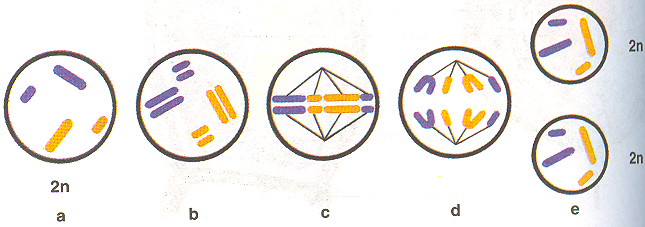 1. _______________________________________________________________________________________________________________________________________________________________________________________________________________________________________________________________________________________________________________________________________________________________________________________2.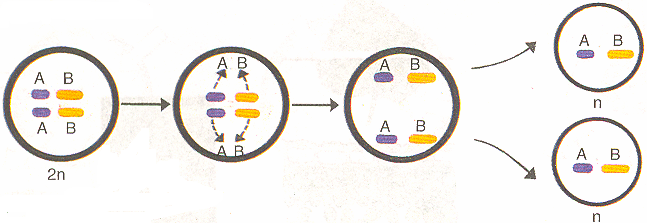 _______________________________________________________________________________________________________________________________________________________________________________________________________________________________________________________________________________________________________________________________________________________________________________________3.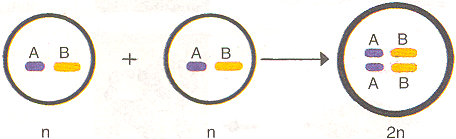 ____________________________________________________________________________________________________________________________________________________________________________________________________________________________________________________________________________________________________________